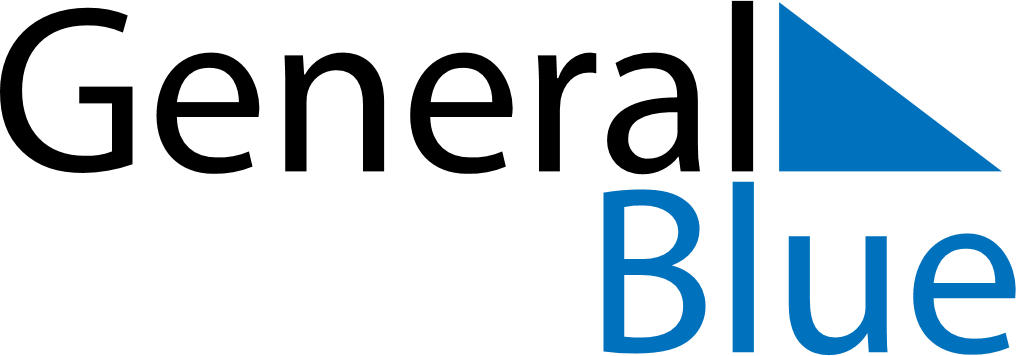 November 2024November 2024November 2024November 2024November 2024November 2024Weyburn, Saskatchewan, CanadaWeyburn, Saskatchewan, CanadaWeyburn, Saskatchewan, CanadaWeyburn, Saskatchewan, CanadaWeyburn, Saskatchewan, CanadaWeyburn, Saskatchewan, CanadaSunday Monday Tuesday Wednesday Thursday Friday Saturday 1 2 Sunrise: 7:44 AM Sunset: 5:33 PM Daylight: 9 hours and 49 minutes. Sunrise: 7:46 AM Sunset: 5:31 PM Daylight: 9 hours and 45 minutes. 3 4 5 6 7 8 9 Sunrise: 7:47 AM Sunset: 5:30 PM Daylight: 9 hours and 42 minutes. Sunrise: 7:49 AM Sunset: 5:28 PM Daylight: 9 hours and 39 minutes. Sunrise: 7:50 AM Sunset: 5:26 PM Daylight: 9 hours and 35 minutes. Sunrise: 7:52 AM Sunset: 5:25 PM Daylight: 9 hours and 32 minutes. Sunrise: 7:54 AM Sunset: 5:23 PM Daylight: 9 hours and 29 minutes. Sunrise: 7:55 AM Sunset: 5:22 PM Daylight: 9 hours and 26 minutes. Sunrise: 7:57 AM Sunset: 5:20 PM Daylight: 9 hours and 23 minutes. 10 11 12 13 14 15 16 Sunrise: 7:59 AM Sunset: 5:19 PM Daylight: 9 hours and 20 minutes. Sunrise: 8:00 AM Sunset: 5:18 PM Daylight: 9 hours and 17 minutes. Sunrise: 8:02 AM Sunset: 5:16 PM Daylight: 9 hours and 14 minutes. Sunrise: 8:03 AM Sunset: 5:15 PM Daylight: 9 hours and 11 minutes. Sunrise: 8:05 AM Sunset: 5:13 PM Daylight: 9 hours and 8 minutes. Sunrise: 8:07 AM Sunset: 5:12 PM Daylight: 9 hours and 5 minutes. Sunrise: 8:08 AM Sunset: 5:11 PM Daylight: 9 hours and 2 minutes. 17 18 19 20 21 22 23 Sunrise: 8:10 AM Sunset: 5:10 PM Daylight: 8 hours and 59 minutes. Sunrise: 8:11 AM Sunset: 5:09 PM Daylight: 8 hours and 57 minutes. Sunrise: 8:13 AM Sunset: 5:08 PM Daylight: 8 hours and 54 minutes. Sunrise: 8:15 AM Sunset: 5:06 PM Daylight: 8 hours and 51 minutes. Sunrise: 8:16 AM Sunset: 5:05 PM Daylight: 8 hours and 49 minutes. Sunrise: 8:18 AM Sunset: 5:04 PM Daylight: 8 hours and 46 minutes. Sunrise: 8:19 AM Sunset: 5:03 PM Daylight: 8 hours and 44 minutes. 24 25 26 27 28 29 30 Sunrise: 8:21 AM Sunset: 5:03 PM Daylight: 8 hours and 41 minutes. Sunrise: 8:22 AM Sunset: 5:02 PM Daylight: 8 hours and 39 minutes. Sunrise: 8:23 AM Sunset: 5:01 PM Daylight: 8 hours and 37 minutes. Sunrise: 8:25 AM Sunset: 5:00 PM Daylight: 8 hours and 35 minutes. Sunrise: 8:26 AM Sunset: 4:59 PM Daylight: 8 hours and 33 minutes. Sunrise: 8:28 AM Sunset: 4:59 PM Daylight: 8 hours and 31 minutes. Sunrise: 8:29 AM Sunset: 4:58 PM Daylight: 8 hours and 29 minutes. 